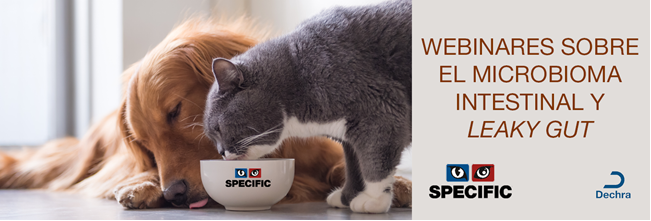 Dechra ofrece una serie de webinars ​sobre el microbioma intestinal e el Leaky GutEn estos webinars, impartidos por Dra. Linda Toresson, Jefa del Servicio de Gastroenterología del Evidensia Specialist Animal Hospital, en Helsingborg, Suecia, se hablará de la importancia del microbioma intestinal en los trastornos gastrointestinales de perros y como intentar prevenir un Leaky Gut (aumento de la permeabilidad intestinal).Dechra Webinar - La importancia del microbioma intestinal en los trastornos gastrointestinales de los perrosMiércoles 5 de octubreHorario 20.00 - 21.00 CESTEsta conferencia ofrece un curso intensivo de orientación práctica sobre la salud intestinal y el microbioma intestinal canino en la enfermedad y en la salud.
Para registrar-se ahora haga clique aquí
Dechra Webinar –  Cuando los trastornos gastrointestinales se complican, el intestino se torna más permeable.Miércoles  19 de octubreHorario 20.00 - 21.00 CESTEste webinar de una hora de duración, abordaráCómo podemos intentar prevenir un leaky gutEl tratamiento de los trastornos crónicos asociados a un leaky gut, como las enteropatías crónicas y las enteropatías con pérdida de proteínasPara registrar-se ahora haga clique aquí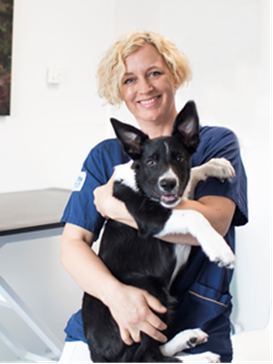 Dra. Toresson es Jefa del Servicio de Gastroenterología del Evidensia Specialist Animal Hospital, en Helsingborg, Suecia, y está afiliada a la Universidad de Helsinki como investigadora externa y posdoctoral con un interés de investigación centrado en los aspectos clínicos de la gastroenterología, en particular la microbiota intestinal y la metabolómica, y las herramientas para modular el microbioma más allá de los antibióticos.
Es miembro de varios consejos consultivos y es la actual presidenta de la Sociedad Europea de Gastroenterología Comparada. 